Областное государственное бюджетное учреждение «Центр образования и системных инноваций Ульяновской области»Выпускная квалификационная работапо теме: Педагогические основы деятельности преподавателя и мастера производственного обучения  по подготовке водителей АТСВыполнил:   Конин Александр                                                                                               Владимирович                                                                           Преподаватель профессиональных                                                             дисциплин ОГБПОУ  «КТТ»Пояснительная запискаВыпускная квалификационная работа    является завершающим этапом прохождения курсов повышения квалификации для преподавателей  и мастеров производственного обучения, осуществляющих подготовку водителей автотранспортных средств в профессиональных учебных заведениях.Основной целью настоящей работы является систематизация  и обобщение знаний по основам профессиональной педагогики как составного компонента содержания учебной программы.В работе рассмотрены содержание планирования и конструирования учебного занятия.Основной  целью данной  работы   является   обобщение знаний   по основам профессиональной педагогики как составного компонента содержания учебной программы «Педагогические основы деятельности преподавателя и мастера производственного обучения по подготовке водителей транспортных средств».Работа может использоваться  для формирования первоначальных умений правильно выполнять основные элементы трудового процесса при подготовки водителей АТС. Содержание. Введение ……………………………………………………………………….  31. Теоретическая часть.  Психические качества работы водителя…………..  61.1. Работоспособность водителей……………………………………………  61.2. Нравственные качества водителя………………………………………… 9 2. Практическая часть…………………………………………………………. 122.1. План учебного занятия…………………………………………………… 122.2. Инструкционная карта неисправностей …………………………………172.3. Тест……………………………………………………………………….... 213. Литература……………………………………………………………………23ВведениеОсновной  целью данной  работы   является   обобщение знаний   по основам профессиональной педагогики как составного компонента содержания учебной программы «Педагогические основы деятельности преподавателя и мастера производственного обучения по подготовке водителей транспортных средств».Работа мастера  заключается в формировании первоначальных умений обучающихся правильно выполнять основные элементы трудового процесса (вождения транспортного средства) - трудовые приемы и способы действия, соответствующие показанному мастером образцу и описанию. Особое внимание должно быть обращено мастером на выполнение упражнений по отработке правильной последовательности трудовых действий, где для получения положительного результата требуется алгоритмическая четкая последовательность действий.Ориентировочную основу выполнения таких упражнений составляют теоретические знания обучающихся, демонстрация мастером соответствующих трудовых приемов и способов (операций), необходимые инструктивные его указания и пояснения.Методические приемы и правила рационального руководства в обучении   могут быть самыми разнообразными, в зависимости от места операции в общем содержании процесса вождения, от содержания сложности самих операций, от реального уровня подготовленности обучающихся, от педагогического мастерства и уровня квалификации мастера производственного обучения. Главным здесь является то, что мастер должен проявлять особую педагогическую внимательность и бдительность, чтобы не допустить педагогического брака в освоении конкретного упражнения. Именно на этапе обучения обучающихся  должна проявляться дидактическая и методическая грамотность, педагогическое мастерство мастера производственного обучения и преподавателя.При подготовке водителей АТС изучаются предметы правила дорожногодвижения и безопасность дорожного движения, целью  которых  являетсяусвоение обучающимися содержания  правил дорожного движения, формирование у них умений использовать знание правил для принятия правильных решений в практической деятельности по управлению транспортным средством.Указанные цели могут быть достигнуты, если совместная работа на уроке обучающихся и преподавателя будет включать в себя сообщение подлежащих усвоению положений и их демонстрацию; выполнение каждым обучающимся заданий, требующих использования изучаемых понятий и реализации формируемых умений; регулярную проверку и оценку самостоятельной работы обучающихся; анализ причин допускаемых ошибок и организацию индивидуальной работы по устранению выявленных пробелов в знаниях обучающихся.На каждом занятии при изучении любой темы следуетобращать внимание обучающихся на социальный, экономический и нравственный аспекты предмета, призванного обеспечить безопасность, всех участников движения, не допустить материального и морального урона, который наносит обществу аварийность на автотранспорте. Раскрытие значения каждой темы и предмета в целомоказывает решающее влияние на мотивационную сферу деятельности обучающихся, способствует формированию серьезного и заинтересованного отношения к изучаемому материалу, содействует укреплению чувства профессиональной ответственности.Все занятия должны проводиться с широким использованием наглядных пособий, которые отображают средства регулирования движения   и правила их применения; раскрывают особенности регламентации движения в различных условия; наглядно воспроизводят содержание отдельных требований, предъявляемых к техническому состоянию транспортных средств и правилам размещения и закрепления груза, оборудованию транспортных средств для перевозки людей, установке опознавательных знаков. Систематическое использование на занятиях наглядных пособий позволяет сформировать чрезвычайно важные для водителя образные представления о различных условияхдвижения.Одним из важных условий успешного овладения программным материалом является активизация познавательной деятельности учащихся на каждом занятии. Можно выделить следующие основные формы самостоятельной работы учащихся по изучению правил: участие в обсуждении и решении проблемных ситуации, выдвигаемых преподавателем;анализ устных ответов и их дополнение в процессе уплотненного опроса при проверке знаний;сдача устных зачетов или выполнение письменных контрольных  работ по одной или нескольким темам;выполнение на магнитных досках или печатных схемах тренировочных упражнений по сигналам для регулирования,по обгону, по правилам проезда перекрестков и другим темам;выполнение заданий с выборочными ответами по каждой теме. Преподаватель должен систематически анализировать результаты по каждому виду работы для определения путей совершенствования учебно-воспитательной работы. На занятиях следует применять различные формы самостоятельной работы учащихся, имея в виду, что только комплексное сочетание различных видов учебной деятельности позволяет осуществить формирование необходимых умений и знаний.Оценка результатов усвоения должна рассматриваться как процесс определения меры соответствия знаний и умений, которыми фактически овладели обучающиеся.В работе приведены   варианты планирования учебных занятий, тесты для выявления уровня понимания и решения производственных ситуаций вариантами выбора правильного ответа, а также рекомендуемая литература.1. Теоретическая часть.Психические качества работы водителя1.1. Работоспособность водителей.Работоспособность – это состояние, позволяющее водителю надежно управлять автомобилем с высокой эффективностью и наименьшими затратами энергии. Работоспособность снижается при болезненном состоянии водителя, после употребления им алкоголя или наркотиков, при утомлении, а также в результате сильного нервного возбуждения или угнетенного состояния.От 40 до 70 % ДТП происходит из-за ошибок, допускаемых водителями в результате снижения работоспособности.Работоспособность не постоянна, она изменяется в течение дня, суток, недели (рис. 8, а, б).На утомление водителя влияет его информационная загрузка, которая в значительной степени зависит от интенсивности движения (рис. 9).В течение смены водителю приходится работать в различных условиях, поэтому он должен быть готов к изменению своего эмоционального напряжения.Рис. 8. Изменение работоспособности водителя:а - в течение рабочей смены, б - по дням недели; А - стадия нарастающей работоспособности, В - стадия устойчивой работоспособности,С - стадия снижения работоспособности; х - часы смены,у - работоспособность в условных единицах.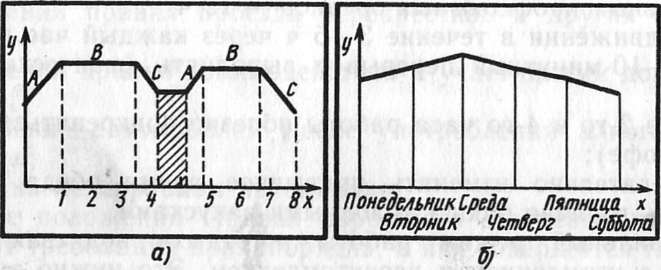 Утомление - основная причина снижения работоспособности, закономерный процесс, который наступает в результате трудовой деятельности.Утомление отрицательно влияет на основные психофизиологические свойства водителя: ухудшается чувствительность зрения, слуха, обонянияи других органов чувств, а также распределение внимания, ослабевает память. Поэтомуувеличивается время, необходимое для приема и переработки информации.В результате утомления происходит расстройство ранее сформированных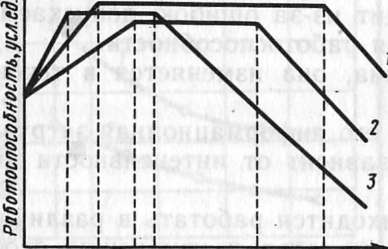 Рис. 9. Влияние интенсивности движения на работоспособность водителя: 1 - при интенсивности движения, равной 100-200 авт./ч, 2- на дороге, свободной от транспортных средств, 3 - при интенсивности движения, превышающей 300 авт./чВремя работы, чнавыков. Это проявляется, например, в изменении рабочей позы: водитель сильно наклоняет корпус вперед или заваливает его назад, что затрудняет пользование рулевым колесом, педалями, рычагами, а также наблюдение за дорогой.Утомленный водитель неточно выполняет приемы управления, неоправданно часто поворачивает рулевое колесо, пропускает необходимые корректирующие действия. Типичные признаки утомления водителя следующие: зевота, ощущение тяжести тела, рассеянное внимание, изменение частоты пульса, желание изменить позу, сонливость.Первые признаки утомления легко устранимы кратковременным отдыхом. Если водитель почувствовал сонливость, нужно остановиться на короткое время или же проделать энергичные гимнастические упражнения. Для предупреждения сонливости можно включить радиоприемник, беседовать с пассажиром, жевать кислые конфеты или сушеные фрукты.Утомление, развивающееся в течение рабочего дня, проходит после отдыха.Если после ночного сна чувство усталости не проходит или наступает быстрее обычного, это свидетельствует о переутомлении.Причиной переутомления может быть недостаточный отдых или ежедневная работа по 12 ч и более.Признаки переутомления следующие:повышенная раздражительность, сонливость днем и плохой сон ночью, общая слабость, головная боль, ухудшение памяти и аппетита.При неоднократном появлении признаков переутомления следует обратиться к врачу.Чтобы предупредить переутомление, необходимо правильно организовать работу с обязательным и своевременным отдыхом.Высокий уровень работоспособности водителя сохраняется, и вероятность ДТП, связанных с утомлением и переутомлением, снижается при соблюдении следующих мер:продолжительность ежедневной работы при 6-дневной рабочей неделе не должна превышать 7 ч, а накануне выходного дня — 6 ч;при действии суммированного учета рабочего времени продолжительность смены не должна превышать 10 ч, а с разрешения центральных профсоюзных органов — 12 ч;при движении в течение 3—5 ч через каждый час нужно делать 5—10-минутный перерыв и выполнять физические упражнения;после 2-го и 4-го часа работы полезно подкрепиться сладким чаем (кофе);нежелательно изменять привычное время обеда, а также заменять горячие блюда холодными закусками.Правильный режим работы и отдыха водителя — основа борьбы с утомлением и переутомлением. Это нужно знать всем водителям, в том числе управляющим личными автомобилями.Хорошей работоспособности способствует тщательная подготовка рабочего места и грамотный уход за ним. Правильная регулировка сиденья и спинки обеспечивают наименьшее мышечное напряжение и хороший обзор. Загрязнения стекол и завешивание их шторами, а также подвешивание различных безделушек ухудшают обзор и ускоряют утомление. На работоспособность водителя влияет микроклимат кабины: температура, влажность и чистота воздуха. Нормальные условия работы водителя обеспечиваются при температуре воздуха в кабине 15-25°С, а наиболее благоприятные в пределах 18-20 °С. Влажность воздуха в кабине должна быть 30-70%. Для движения воздуха кабину нужно систематически вентилировать.Работоспособность водителя снижается и быстро наступает утомление после употребления алкогольных напитков или наркотиков, а иногда в результате сильного нервного возбуждения или угнетенного состояния.В путь следует отправляться свежим, бодрым, с хорошим настроением.1.2. Нравственные качества водителя.Надежность водителя зависит от нравственных качеств его личности. Надежному, хорошему водителю присущи трудолюбие, чуткое отношение к людям, скромность и уважительное отношение к правопорядку. Для аварийщика типичны отсутствие интереса к работе, эгоизм, грубость, бесцеремонное отношение к людям, игнорирование правопорядка.Дисциплинированный водитель хорошо знает Правила дорожного движения, освежает в памяти их требования и в любой обстановке стремится их выполнять.Недисциплинированность как сознательное нарушение порядка и правил проявляется с наиболее опасными последствиями при игнорировании требований безопасности движения и прежде всего, Правил дорожного движения.Наиболее типичные для недисциплинированного водителя нарушения Правил следующие:превышение допустимой скорости движения;нарушения правил проезда перекрестков и других опасных участков;нарушения правил взаимодействия с участниками дорожного движения;управление автомобилем после употребления алкоголя или наркотиков;выезд на неисправном автомобиле.Многие положения Правил дорожного движения не только выражаюттребования правопорядка, в них содержится глубокая нравственно-этическая основа.Не соблюдая, например, положений Правил, касающихся действий при дорожно-транспортных происшествиях, подачи предупредительных сигналов, требования «уступить дорогу», превышения допустимой скорости движения и т. д., водитель проявляет свою невоспитанность, эгоизм, неуважительное отношение к другим участникам движения.Подача сигнала световыми указателями поворота - одна из наиболее простых операций по управлению автомобилем. Однако многие водители пренебрегают этим требованием Правил. При этом другие участники движения не в состоянии предвидеть намерения водителя и могут в растерянности допустить непоправимые ошибки.Уступить дорогу, конечно, труднее, чем включить указатель поворота. Однако пропустить пешеходов, пользующихся преимущественным правом, зачастую выше «самолюбия» многих водителей. Ведь пешеходы «мешают» им чувствовать себя «хозяевами дороги». Такие водители-эгоисты забывают о том, что им часто также приходится быть пешеходами.Отдельные водители, причастные к дорожно-транспортному происшествию, уделяют внимание прежде всего изучению степени повреждения своего автомобиля или выяснению отношений с другими причастными к ДТП лицами, забывая о физических муках и жизни пострадавших.Есть водители, которые не считаются ни с кем и ни с чем. Они лишь себя считают достойнее всех прочих водителей. Для достижения своих эгоистических намерений они с легкостью нарушают требования Правил безопасности движения. Таких водителей нужно опасаться. Превышая допустимую скорость, выполняя разнообразные маневры, они создают много опасных ситуаций и возбуждают повышенное эмоциональное напряжение и нервозность у других участников движения.Требование п. 10.1 Правил дорожного движения о принятии мер попредупреждению аварийной обстановки является глубоко нравственным и гуманным. Нужно не только строго соблюдать Правила, но и внимательно следить за действиями других участников движения, предвидеть их возможные опасные действия. Ведь часто нарушение совершается не сознательно. Бывает, что водитель по неопытности замешкается или у его автомобиля заглохнет двигатель и он становится помехой для движения других транспортных средств. В таких ситуациях нужно попытаться помочь водителю или проявить понимание и выдержку. Не к чести того водителя, который будет тревожить или третировать неудачника грубыми окриками, оскорблениями или звуковыми сигналами. Неудача могла постигнуть неопытного водителя, который легко теряет самообладание и может допустить новую ошибку.От неудач, неприятностей на дороге не застрахован ни один водитель. Намного лучше, надежнее чувствует себя в пути водитель, если он уверен в солидарности, взаимной доброжелательности и готовности других участников движения выручить его или оказать ему помощь. Но на дороге, к сожалению, можно наблюдать безразличие водителей к чужой беде или неудаче.Самым опасным проявлением аморального поведения водителей является употребление ими алкогольных напитков перед рейсом или в пути. Пьяный теряет способность контролировать свои действия, часто рискует, едет с повышенной скоростью, совершает опасные маневры. У него снижается острота зрения, резко ухудшаются внимание и работоспособность, время реакции увеличивается в 2-9 раз.Склонные к употреблению алкоголя водители совершают происшествий в 3 раза больше, чем водители, ведущие трезвый образ жизни.Воспитание нравственности, особенно дисциплинированности и этики поведения водителя, — наиболее трудная и важная задача по повышению его надежности. Этой цели служат Законы Российской Федерации о дисциплинарной, гражданской, административной и уголовной ответственности водителя. Меры общественного воздействия эффективны, когда случаи управления автомобилем в нетрезвом состоянии, недисциплинированность водителя обсуждаются в производственном коллективе. Кроме того, формированию у водителя уважительного отношения к установленному порядку, ответственности за жизнь людей и сохранность материальных ценностей, этики поведения, развитию самосознания необходимо посвящать разнообразные формы воспитательной работы.2. Практическая часть.2.1. План теоретического учебного занятия по правилам дорожного движения.ОГБПОУ «Кузоватовскийтехнологический техникум»ПЛАН УРОКА ТЕОРЕТИЧЕСКОГО ОБУЧЕНИЯТема программы: Перевозка людей и грузов.Тема урока: Перевозка грузов Цели:       1. Обучения:     - сформировать систему знаний о правилах перевозки грузов.     - обеспечить усвоение знаний       2.Развития: мышления, память.       3.   Воспитания: интерес к предмету, профессии, ответственность, самостоятельность.Средства:плакаты, тесты.Методы: обьяснительно-демонстрационный.Формы: фронтально-групповой. ХОД УРОКА.Вводная часть: 1. Проверка подготовленности обучающихся к занятиям;2.Оформление журнала.3. Сообщение темы урока, цели.                -5 мин.Основная часть:    1. Проверка домашнего задания:    -20мин.Учащиеся выполняют тестовые задания:1. Задание для 2-х человек: В приведенных ниже предложениях дописать пропущенные слова и цифры.               (Правильность написания контролируется преподавателем.)2. Задание для 2-х человек: Ответить на поставленные вопросы.  (Самоконтроль)3. Задание для 2-х человек: Найдите на каждый вопрос один наиболее полный иправильный ответ.Обучающиеся меняются карточками и проверяют друг друга (взаимоконтроль)Время на выполнение тестов -15 минутОстальные обучающиеся опрашиваются в индивидуальном порядке у доски устно:Вопросы.1. В чём производится перевозка людей? 2. Кому разрешается перевозить людей?  3. Условия перевозки людей в кузове грузового автомобиля? 4. Количество людей, разрешаемое для перевозки? 5. В каких случаях запрещается перевозить людей? 6. Инструктаж, проводимый водителем перед поездкой в кузове грузового ТС? 7. Как осуществляется организованная перевозка групп детей?8. Правила перевозка детей до 12 летнего возраста? 9. Как производится посадка высадка людей из ТС. 10. Как оборудуют грузовое ТС с бортовой платформой для перевозки людей?Оценка выполненных тестов с указанием недостатков при ответах  - 5 мин.2. Изучение нового материала: -  45 мин 1.  Масса перевозимого груза и распределение его по осям. 2. Перед началом и во время движения водитель обязан. 3. Перевозка груза допускается при условии. 4. Груз, выступающий за габариты ТС спереди или сзади. 5. Перевозка тяжеловесных и опасных грузов. 6. Обозначение ТС перевозящего тяжеловесные и опасные грузы.   3. Повторение, проверка усвоения материала: -15 минУчащимся раздаются карточки задания, ведётся опрос по вопросам темы.1. Расскажите о требованиях правил к размещению и закреплению грузов.   К каким последствиям может привести нарушение этих требований?2. При каких условиях крайние точки груза должны быть обозначены в соответствии с требованиями правил?3. Обозначение ТС которое перевозиткрупногабаритные или тяжеловесныегрузы?4. Виды грузов относящихся к опасным?Заключительная часть:  1. Сообщение о достижении цели урока; - 5 мин2. Объявление оценок;3. Задание на подготовку к следующему занятию.2.1.1. План  учебного занятия:  Примерный план-конспект учебного занятия.Тема: «Маневрирование в ограниченных проездах».Учебная цель: сформировать у обучающегося приемы управления транспортном средством при маневрировании в ограниченных проездах с использованием различных способов наблюдения за дорогой.Учебное время - 2 час.Оснащение учебного занятия: учебный автомобиль; схема маршрута движения.Расчет времени:вводный инструктаж - 20 мин.;выполнение заданий (самостоятельная работа слушателей) и текущий инструктаж - 90 мин.;заключительный инструктаж - 10 мин.Ход занятия1. Водный инструктаж.	20 мин.1.1. Организационный момент: проверка наличия книжки учета вождения у обучающегося; наличие внешнего и психоэмоционального состояния обучающегося.Актуализация знаний обучающегося: опрос обучающегося по материалам предметов теоретических дисциплин прошлым занятиям по вождению:документы, которые водитель должен иметь при себе и предъявлять их для проверки сотрудникам ППС;знаки запрещающие, предписывающие, особых предписаний, информационные знаки, знаки дополнительной информации;управление транспортным средством при маневрировании в ограниченных проездах;опасные последствия нарушения правил маневрирования;основные действия по техническому обслуживанию транспортного средства.требования, предъявляемые к рулевому управлению при движении передним и задним ходом;назначение и работа внешних световых приборов и звуковых сигналов, КИП.Формирование ориентировочной основы действий обучающегося.Показ и объяснение приемов, способов, технологической последовательности выполнения предстоящих на занятии действий по осуществлению: приемов управления транспортном средством при маневрировании в ограниченных проездах; показ алгоритма управления транспортным средством при въезде, выезде передним и задним ходом с использованием различных способов наблюдения за дорогой; приемов управления транспортном средством при движении задним ходом на ограниченном участке.Пробное выполнение обучающегося изучаемых трудовых действий, приемов, способов, технологической последовательности изучаемых операций по управлению транспортным средством.2. Основная часть. Выполнение заданий (самостоятельная работа обучающегося) и текущий инструктаж:а)	формирование (отработка) новых способов действия:упражнения в освоении действиями органами управления при движениипо прямой с переключением передач, способы торможения; выполнение движений задним ходом с поворотами направо и налево, между ограничителями; управление транспортным средством при въезде, выезде передним и задним ходом с использованием различных способов наблюдения за дорогой; приемов управления транспортном средством при движении задним ходом на ограниченном участке  - 20 мин.б)	закрепление и развитие освоенных способов действий.Упражнения (тренировка) обучающегося  в выполнении действийорганами управления по осуществлению: приемов управления транспортным средством при маневрировании в ограниченных проездах; при движении попрямой с переключением передач, способам осуществления торможения,движение задним ходом с поворотами направо и налево, разгон и торможение с остановками у стоп - линии  - 70 мин.3. Заключительный инструктаж:	- 10 мин.анализ допущенных ошибок,ошибкой обучающегося считают:- произвольную остановку двигателя, - наезд на ворота или ограничители, - неправильный выбор передачи, - нарушение правил движения и техники вождения;объявление оценки;запись в книге учета вождения автомобиля обучающегося;формулировка содержания домашнего задания на подготовку кследующему занятию:а)	правила постановки транспортного средства в «бокс»;б)	правила постановки транспортного средства на габаритную стоянку;в)	основные действия по техническому обслуживанию транспортного средства.2.2. Инструкционная карта неисправностей.  Неисправности тормозного управления автомобиля УАЗ-3151 Характерные неисправности ТС Урал и способы их устранения 2.3.  Тест.  1. В каких случаях водитель обязан предоставлять транспортное средство медицинским работникам... а) следующим в попутном направлении для оказания медицинской помощи; б) независимо от направления движения врачам и среднему медицинскому персоналу для проезда к больному в случаях, когда существует опасность для его жизни; в) для проезда к месту работы. Эталон ответа: а, б.2. Какие из приведенных ниже запрещающих знаков... I. Распространяют действие на пересечение проезжих частей, перед которыми установлен знак? II. Имеют зону дйствия от места установки знака до ближайшего пересечения? III. Не распространяют действие на транспортные средства общего пользования, движущиеся по установленным маршрутам? IV. Не распространяют действие на легковые автомобили с ручным управлением и мотоколяски, управляемые инвалидами? V. Не распространяют действие на такси с включенным таксометром?., а) «Обгон запрещен»; б) «Стоянка запрещена»; в) «Поворот направо запрещен»; г) «Въезд запрещен»; д) «Ограничение максимальной скорости»; е) «Остановка запрещена»; ж) «Движение механических транспортных средств запрещено». Эталон ответа:   I(в), II(а, б, д, е), III(в, г, е, ж), IV(е, ж), V(б).3. Светофор оборудован дополнительной секцией со стрелкой, указывающей направление налево. В каких направлениях разрешено движение легковых автомашин, находящихся на крайней левой полосе, если в светофоре включен... I. Зеленый сигнал и выключена стрелка? II. Зеленый сигнал одновременно со стрелкой? III. Красный сигнал одновременно со стрелкой? IV. Желтый сигнал одновременно со стрелкой? V. Красный либо желтый сигнал и выключена стрелка?... а) прямо; б) налево; в) направо; г) на разворот; д) запрещено во всех направлениях. Эталон ответа:   I (а), II (а, б, г), III (б, г), IV (б, г), V (д).4. Трамвайные пути, расположенные посередине проезжей части, разветвляются на перекрестке, обеспечивая возможность движению трамваю в трех направлениях: налево, прямо и направо. Одновременно с трамваем к перекрестку подъехал легковой автомобиль, находящийся в крайнем правом ряду. Регулировщик вытянул правую руку вперед и повернулся к водителю левым боком. В каких направлениях разрешено двигаться... I. Водителю трамвая? II. Водителю легкового автомобиля?., а) прямо; б) направо; в) налево; г) на разворот. Эталон ответа:  I (в), II (а, б).5. Каким транспортным средствам и в каких случаях разрешается двигаться со скоростью не более... I. 50 км/ч? II. 60 км/ч? III. 70 км/ч? IV. 90 км/ч?., а) туристским автобусам вне населенных пунктов; б) грузовым автомобилям с полной массой менее 3,5 т в населенных пунктах, обозначенных знаком 5.22; в) мотоциклам вне населенных пунктов; г) автокранам вне населенных пунктов. Эталон ответа:   I (г), II (б), III (в), IV (а).6. Чем определяется очередность проезда нерегулируемых перекрестков неравнозначных дорог?., а) видом транспортного средства: безрельсовые или трамвай; б) видом дороги (главная или второстепенная), на которой находится транспортное средство, подъезжающее к перекрестку; в) направлением движения через перекресток; г) видом дороги (главная или второстепенная), на которую выезжает транспортное средство после проезда перекрестка; д) всеми перечисленными факторами. Эталон ответа:   б.Литература.1.Русаков И. Р. Правила дорожного движения с иллюстрациями и комментариями. Ответственность водителей (таблица штрафов  и наказаний ): Новосибирск,: сиб. Унив. Изд-во,2011.- 80  с.2. Майборода О.В. Основы управления автомобилем и безопасность движения: учебник водителя автотранспортных средств категорий «С», «Д», «Е»/ О.В. Майборода – 2-е изд. ,стер.- М,: Издательский центр « Академия» , 2007.- 256 с.3.Г.Б. Громковский. Экзаменационные билеты для приема теоретических экзаменов на право управления  транспортными средствами категорий «С» и «Д» (в новой редакции). Изд . Москва «Рецепт- Холдинг».2011.4. Набатова Л.Б., Попов В.Д., Мазилина Н.А. Планирование и организация учебных занятий по подготовке водителей автотранспортных средств: методическое пособие. Ульяновск: УлГПУ, 2010.5. Мазилина Н.А. Психологические основы безопасного управления транспортным средством: Методические рекомендации. Ульяновск: УлГПУ, 2010.Наименование неисправностейВероятнаяпричинаМетод устраненияУвеличенный ход педали тормоза (педаль проваливается)Увеличенные зазоры между колодками и барабанамиОтрегулировать зазоры между колодками и тормозными барабанами, пользуясь только регулировочными эксцентриками.При большом износе накладок (до головок клепок осталось 0,5 мм) заменить их новыми.При установке новых колодок или после замены накладок регулировку производить как регулировочными эксцентриками, так и эксцентриками опорных пальцевПопадание воздуха в тормозную систему из-за:- отсутствия жидкости в бачках главного цилиндра;- течи тормозной жидкости в соединениях трубопроводов, цилиндрах, разрушения трубопроводов, шлангов и т. д.Залить жидкостьюУстранить течь жидкости, заменив, при необходимости, поврежденные детали. После устранения причины попадания воздуха в систему тормоза прокачатьНерастормаживание (заедание) РТСОтсутствует свободный ход педали тормозаЗасорение компенсационных отверстий главного цилиндраЗаедание внутренней манжеты главного цилиндра или поршней  главногоили колесных цилиндров из-за:Отрегулируйте свободный ход педали тормозаПрочистить компенсационные отверстия и сменить тормозную жидкость, если она загрязнилась - загрязнения или коррозии в результате длительной эксплуатации автомобиля без промывки системы или при разрушении защитных колпаков- набухания уплотнительных колец и манжет в результате попадания минерального масла, какой-либо другой жидкости нефтяного происхождения или по другим причинамПоломка оттяжной пружины педали тормозаСлить тормозную жидкость, разобрать главный и колесные цилиндры; прочистить, промыть и смазать касторовым маслом их детали; сменить поврежденные кольца, манжеты и защитные чехлы и заполнить систему жидкостью, предусмотренной таблицей смазкиЗаменить поломанную пружинуНерастормаживание (заедание) Ослабла или поломалась стяжная пружина колодок Заменить стяжную пружинуодного тормозного механизматормозного механизмаЗаедание поршней в колесных цилиндрах из-за загрязнения или их коррозии или набухания уплотнительных колецРазобрать цилиндр, прочистить, промыть и смазать касторовым маслом его детали, сменить повреждение кольца и защитные чехлы. При необходимости промыть тормозную системуЗаедание колодок на эксцентриках опорных пальцевЗасорение или смятие трубопровода, препятствующие возврату тормозной жидкости из колесного цилиндраЗачистить и смазать опорные поверхности, при этом смазка не должна попадать на тормозные накладкиПрочистить или засорить смятый трубопроводЗанос автомобиля при торможенииЗамасливание тормозных накладок одного из тормозных механизмовОслабление крепления щита одного из тормозовНеодинаковое давление в шинах правых и левых колесОслабление затяжки стремянок одной из рессорНеправильная регулировка зазора между колодками и тормозным барабаномЗаменить накладки колодок или удалить масляные пятна на накладках, промывая их в бензине или керосине с последующей зачисткой шкуркой или металлической щеткой.Затянуть болты крепления щита тормозаДовести давление в шинах до нормыЗатянуть гайки стремянокОтрегулировать зазорУвеличенный ход рычага СТСУвеличенный зазор между колодками и барабаномУвеличенная длина приводаОтрегулировать зазор. Если фрикционные накладки сильно изношены, то заменить накладки или колодкиОтрегулировать длину приводаНе растормаживается (нагрев тормозного барабана) СТСОслабление или поломка стяжных пружин колодок тормозовЗаедание разжимного механизмаНеправильная регулировка зазора или длины тягиЗаменить пружиныРазобрать разжимной механизм, промыть и смазать деталиОтрегулировать зазор или длину тягиХарактерные неисправностиПричины неисправностиСпособы устраненияПри нажатии на педаль автомобиль не затормаживается Отсутствует воздух в баллонах из-за неисправностикомпрессора, регулятора давления, тормозного привода.Устранить неисправность в компрессоре, регуляторе давления, устранить утечки в тормозном приводе.Большие зазоры между колодками и барабаном рабочих тормозов, износ фрикционных накладок.Отрегулировать зазор между колодкой и барабаном каждого рабочего тормоза. При необходимости заменить фрикционные накладки.Определить место утечки жидкости и устранить повреждение. Залить жидкость и прокачать тормоза.Отсутствие тормозной жидкости в главных цилиндрах.Отрегулировать зазор между колодкой и барабаном каждого рабочего тормоза. При необходимости заменить фрикционные накладки.Определить место утечки жидкости и устранить повреждение. Залить жидкость и прокачать тормоза.Торможение недостаточно эффективноУтечка тормозной жидкости. Попадание воздуха в магистрали гидропривода.Изношены манжеты поршней или манжетапроставкипневмоусилителя, при этом воздух при нажатой педали тормоза выходит из выводной трубки пневмоусилителя Изношена внутренняя манжета главного цилиндра или отсутствует тормозная жидкость в одном из главных цилиндров.Определить место утечки жидкости или воздуха и устранить неисправность. Залить жидкость и прокачать тормоза.Заменить манжеты.Заменить манжету. Долить жидкость и прокачать тормоза.Тормоза заклинивают (медленно растормаживаются)Отсутствует свободный ход педали тормоза.Попадание вгидропривод минерального масла, вызывающего разбухание резиновых манжет.Засорение компенсационного отверстия в главном цилиндре.Отрегулировать свободный ход педали тормоза.Промыть гидропривод тормозной жидкостью, манжеты и жидкость заменить.Снять бачок и прочистить компенсационное отверстие мягкой проволокой Ø 0,6 мм